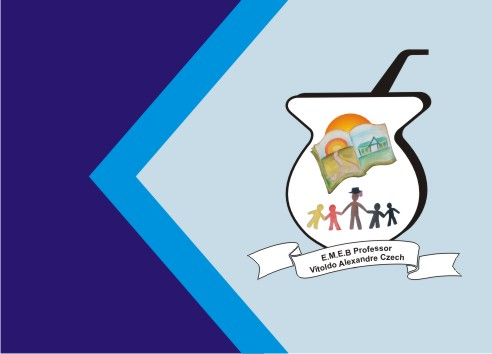 Secretaria Municipal de EducaçãoE.M.E.B. Professor Vitoldo Alexandre CzechDiretora: Lucélia Aparecida GabrielliAssessora Pedagógica: Maria Claudete T. GervásioAssessora Administrativa: Rosane Eva BuccoProfessor: PAULO ANDRÉ KLEIN Disciplina: Música4º ano matutino  e vespertino 10/08/2020NESSA AULA IREMOS REALIZAR UMA ATIVIDADE COM A LOCALIZAÇÃO DAS NOTAS MUSICAIS NA PAUTA. Olhar a atividade da aula passada, onde tem a localização das notas musicais na pauta, por exemplo a terceira linha, sempre vai ser nota “SÍ” então todas as “bolinhas” que estão na terceira linha, vão ter o mesmo nome, a assim para as demais.ATIVIDADE: NOMEAR AS NOTAS NA PAUTA.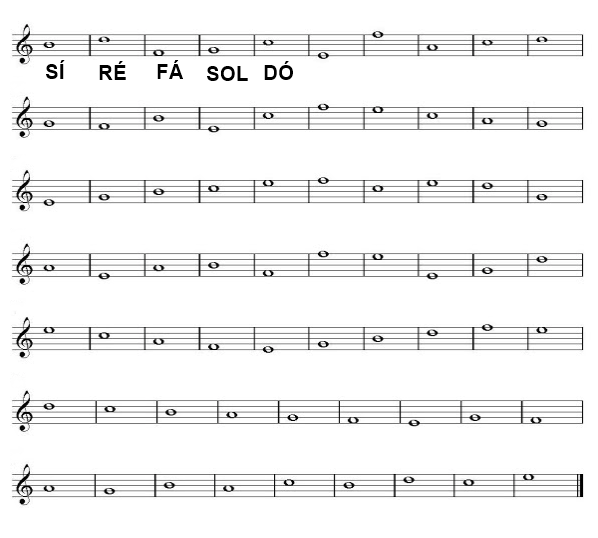 